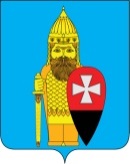 АДМИНИСТРАЦИЯ ПОСЕЛЕНИЯ ВОРОНОВСКОЕ В ГОРОДЕ МОСКВЕ ПОСТАНОВЛЕНИЕ26.03.2019 № 33Об утверждении отчета об исполнении муниципальной программы «Ремонт дорог населенных пунктов в поселении Вороновское в 2018 году»   В соответствии с Федеральным законом от 06 октября 2003 года № 131-ФЗ «Об общих принципах организации местного самоуправления в Российской Федерации», частью 1 статьи 179 Бюджетного кодекса Российской Федерации, Законом города Москвы от 06 ноября 2002 года № 56 «Об организации местного самоуправления в городе Москве», Уставом поселения Вороновское, в целях повышения эксплуатационных характеристик дорог и их прочностных показателей а также развитие и обеспечение устойчивого функционирования сети автомобильных дорог общего пользования местного значения, администрация поселения Вороновское постановляет:   1. Утвердить отчет об исполнении муниципальной программы «Ремонт дорог населенных пунктов в поселении Вороновское в 2018 году» (приложение).   2. Опубликовать настоящее постановление в бюллетене «Московский муниципальный вестник» и разместить на официальном сайте администрации поселения Вороновское в информационно-телекоммуникационной сети «Интернет».   3. Контроль за исполнением настоящего постановления возложить на заместителя главы администрации поселения Вороновское Войтешонок Л.Ю.Глава администрациипоселения Вороновское                                                                     Е.П. ИвановПриложениек постановлению администрациипоселения Вороновское в городе Москвеот 26.03.2019 года № 33Отчет об исполнении муниципальной программы «Ремонт дорог населенных пунктов в поселении Вороновское в 2018 году»   Муниципальная программа «Ремонт дорог населенных пунктов в поселении Вороновское в 2018 году» (далее — программа) утверждена постановлением администрации поселения Вороновское от 26.02.2018 года № 12 (в редакции от 25.12.2018г № 12, от 21.01.2019г № 9)Цели программы: - сохранность и совершенствование объектов дорожного хозяйства;- безопасность и функционирование сети автомобильных дорог местного значения поселения Вороновское.Задачи программы:- качественное выполнение работ по ремонту дорог;- обеспечение нормативных эксплуатационных свойств покрытий проезжей части;- повышение уровня безопасности дорожного движения;- улучшение технического состояния существующей сети автомобильных дорог местного значения; - снижение доли автомобильных дорог, не соответствующих нормативным требованиям.1. По программе запланировано:- ремонт автомобильных дорог горячей асфальтобетонной смесью - 29 объектов дорожного хозяйства, общей площадью – 163,58 тыс. кв. м.;- приведение в технически исправное состояние автомобильных дорог местного значения отсыпкой материалами фрезерования асфальтобетона – 46 объектов дорожного хозяйства, общей площадью – 30,76 тыс. кв.м.;- водоотведение дороги д. Юдановка – 40 п. м.Выполнением программы является исполнение запланированных мероприятий и целевых (натуральных) показателей программы. Отчет о достижении натуральных показателей программы приведен в приложении 1.2. Ресурсное обеспечение программы в 2018 году.   Финансирование мероприятий программы осуществлялось за счет средств субсидии из бюджета города Москвы и бюджета поселения Вороновское. Общий объем финансирования программы (план) составляет - 175 746,56 тыс. руб.,в том числе за счет средств:- бюджета города Москвы – 158 048,38 тыс. руб.- бюджета поселения Вороновское – 17 698,18 тыс. руб.Общий объем финансирования выполненных работ по программе (факт) составляет - 175 716,76 тыс. рублей. (без учета штрафных санкций) (приложение 2).в том числе за счет средств:- бюджета города Москвы – 158 018,59 тыс. руб.- бюджета поселения Вороновское – 17 698,17 тыс. руб.   Уменьшение финансирование произошло за счет тендерного снижения по муниципальным контрактам и в соответствии с фактически принятыми работами по ремонту дорог.   Муниципальная программа «Ремонт дорог населенных пунктов в поселении Вороновское в 2018 году» выполнена в полном объеме.Приложение 1к отчету об исполнении муниципальной программы«Ремонт дорог населенных пунктов в поселении Вороновское в 2018 году»Отчет о достижении натуральных показателей программы «Ремонт дорог населенных пунктов в поселении Вороновское в 2018 году»Приложение 2к отчету об исполнении муниципальной программы«Ремонт дорог населенных пунктов в поселении Вороновское в 2018 году»Отчет о выполнении мероприятий программы «Ремонт дорог населенных пунктов в поселении Вороновское в 2018 году»Примечание: фактическая оплата выполненных работ по программе учтена без вычета неустоек (штрафов, пеней)№ п/пАдрес объекта (наименование объекта)Элемент ОДХ, подлежащий ремонтуПлановые показатели, кв.м Фактические показатели, кв.м 12345I.Ремонта объектов дорожного хозяйства горячей асфальтобетонной смесьюРемонта объектов дорожного хозяйства горячей асфальтобетонной смесью                                 За счет средств субсидии г. Москвы                                 За счет средств субсидии г. Москвы1Дорога Калужское ш.- д. Юрьевка-СНТ "Озерное"Проезжая часть, обочина16817,0016817,002Подъездная дорога от д.Безобразово к базе отдыха "Салют"Проезжая часть, обочина7574,007574,003Дорога д. Косовка (левая сторона)Проезжая часть, обочина8650,008650,004дорога д.Косовка(правая сторона)Проезжая часть, обочина4531,004531,005Дорога д.РыжовоПроезжая часть, обочина470,00470,006дорога д. БабенкиПроезжая часть, обочина1015,001015,007Дорога с.БогоявлениеПроезжая часть, обочина6489,006489,008Дорога д. СахаровоПроезжая часть7362,007362,009Дорога д. ЛьвовоПроезжая часть, обочина1896,001896,0010Дорога с. Вороново (левая сторона)Проезжая часть3759,003759,0011Дорога с. Вороново (правая сторона)Проезжая часть7842,007842,0012с. Вороново, дорога к мкр. "Пролетарий"Проезжая часть, обочина3789,003789,0013Дорога с. Вороново мкр. ЛесхозПроезжая часть2681,002681,0014Дорога д. СеменковоПроезжая часть12952,0012952,0015Дорога д. Юдановка (правая сторона)Проезжая часть, обочина8575,008575,0016Дорога д. Юрьевка (правая сторона)Проезжая часть, обочина3787,003787,0017Дорога д. ЯсенкиПроезжая часть, обочина8942,608942,6018дорога д. ГолохвастовоПроезжая часть, обочина4396,704396,7019Дорога с. Новогромово (правая сторона)Проезжая часть, обочина4486,804486,8020Дорога с. Новогромово (левая сторона)Проезжая часть, обочина4787,004787,0021Подъездная дорога от д. Новогромово к СНТ "Ясенки АПН"Проезжая часть6240,506240,5022Дорога с. СвитиноПроезжая часть, обочина6019,006019,0023Дорога п. ЛМС мкр. Центральный (за столовой)Проезжая часть7886,007886,0024Дорога с. ВорсиноПроезжая часть, обочина5336,005336,0025Дорога д. БаклановоПроезжая часть, обочина11474,711474,726Подъездная дорога к СНТ «Надежда» 13 кварталпроезжая часть1806,001806,00 За счет средств местного бюджета  За счет средств местного бюджета  За счет средств местного бюджета 27Дорога с. НикольскоеПроезжая часть, обочина1409,001409,0028дорога д. БезобразовоПроезжая часть434,80434,8029Подъездной дороги к д. Семенково с расширением (ось Ж)Проезжая часть, обочина2167,72167,7Всего ремонт ОДХ горячей асфальтобетонной смесью (за счет субсидии г. Москвы и местного бюджета)Всего ремонт ОДХ горячей асфальтобетонной смесью (за счет субсидии г. Москвы и местного бюджета)163575,80163575,80                                За счет средств местного бюджета                                За счет средств местного бюджетаII.Приведение в технически исправное состояние автомобильных дорог местного значения и объектов дорожного хозяйства (отсыпка материалом фрезерования асфальтобетона)Приведение в технически исправное состояние автомобильных дорог местного значения и объектов дорожного хозяйства (отсыпка материалом фрезерования асфальтобетона)30758,3530758,35III.Приведение в нормативное санитарное состояние автомобильных дорог местного значения и объектов дорожного хозяйства (водоотведение)Приведение в нормативное санитарное состояние автомобильных дорог местного значения и объектов дорожного хозяйства (водоотведение)40 п.м.40 п.м.Наименование и содержание мероприятийОбъемы финансирования, руб.  (план)Объемы финансирования, руб. (факт)В том числе:В том числе:В том числе:В том числе:Наименование и содержание мероприятийОбъемы финансирования, руб.  (план)Объемы финансирования, руб. (факт)Средства субсидии из бюджета г. Москвы, руб. (план)Средства субсидии из бюджета г. Москвы, руб. (факт)Средства из бюджета поселения Вороновское, руб. (план)Средства из бюджета поселения Вороновское, руб. (факт)1234567Ремонт объектов дорожного хозяйства асфальтобетонными смесями165 595 379,07165 565 584,66158 048 383,66   158 018 589,257 546 995,417 546 995,41Ремонт объектов дорожного хозяйства асфальтобетонными смесями165 595 379,07165 565 584,66158 048 383,66   158 018 589,257 546 995,417 546 995,41Ремонт объектов дорожного хозяйства асфальтобетонными смесями165 595 379,07165 565 584,66158 048 383,66   158 018 589,257 546 995,417 546 995,41Ремонт подъездной дороги к д. Семенково с расширением (ось Ж) 5 420 972,565 420 972,560,00         0,005 420 972,565 420 972,56Ремонт подъездной дороги к д. Семенково с расширением (ось Ж) 5 420 972,565 420 972,560,00         0,005 420 972,565 420 972,56Ремонт подъездной дороги к д. Семенково с расширением (ось Ж) 5 420 972,565 420 972,560,00         0,005 420 972,565 420 972,56Ремонт дорог материалом фрезерования4 573 758,864 573 758,860,000,004 573 758,864 573 758,86Ремонт дорог материалом фрезерования4 573 758,864 573 758,860,000,004 573 758,864 573 758,86Ремонт дорог материалом фрезерования4 573 758,864 573 758,860,000,004 573 758,864 573 758,86Ремонт дороги д. Юдановка уч. 7 (водоотведение)156 446,65156 446,650,000,00156 446,65156 446,65Ремонт дороги д. Юдановка уч. 7 (водоотведение)156 446,65156 446,650,000,00156 446,65156 446,65Ремонт дороги д. Юдановка уч. 7 (водоотведение)156 446,65156 446,650,000,00156 446,65156 446,65Ремонт дороги д. Юдановка уч. 7 (водоотведение)156 446,65156 446,650,000,00156 446,65156 446,65Ремонт дороги д. Юдановка уч. 7 (водоотведение)156 446,65156 446,650,000,00156 446,65156 446,65Ремонт дороги д. Юдановка уч. 7 (водоотведение)156 446,65156 446,650,000,00156 446,65156 446,65Всего за 2018г. 175 746 557,14175 716 762,73158 048 383,66   158 018 589,2517 698 173,4817 698 173,48